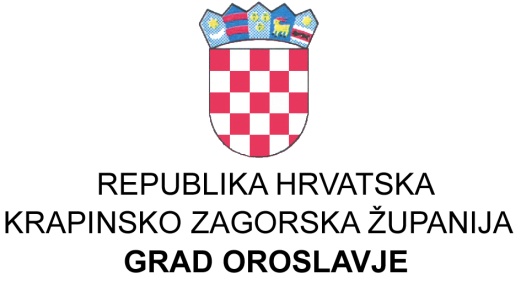 GRADSKO VIJEĆEKLASA: 021-04/21-01/01UBROJ: 2113/04-04/01-21-8Oroslavje, 22.12.2021. godine Na temelju članka 72. stavak 1. Zakona o komunalnom gospodarstvu (N.N. broj: 68/2018, 110/2018, 32/2020) i članka 32. Statuta grada Oroslavja (Službeni glasnik Krapinsko-zagorske županije broj 16/09. i 13/13., 19/18. i 32/2020.),  Gradsko vijeće grada Oroslavja na svojoj  8 .  sjednici održanoj dana   22.12.2021. godine, donijelo jeP R O G R A Modržavanja objekata i uređaja komunalne infrastrukture napodručju grada Oroslavja za 2022. godinuČlanak 1.Ovim Programom utvrđuje se održavanje komunalne infrastrukture na području grada Oroslavja za 2022. godinu (u daljnjem tekstu: Program), opseg poslova održavanja i financijska sredstva potrebna za ostvarivanje Programa..  Program iz stavka 1.ovoga članka obuhvaća:	1. Održavanje nerazvrstanih cesta,2. Održavanje javnih površina na kojima nije dozvoljen dopušten promet motornim vozilima,3. Održavanje groblja i mrtvačnice,4. Održavanje čistoće javnih površina,	5.  Održavanje javne rasvjete na području Grada.	Članak 2.	Sredstva iz članka 1. ovog Programa utrošit će se u 2022. godini za slijedeće namjene:Održavanje nerazvrstanih cesta,Dionice nerazvrstanih cesta,  potrebne količine kamenog materijala, betonskih cijevi i usluge građevinske mehanizacije utvrdit će  gradonačelnik na prijedlog Mjesnih odbora. Sredstva za tu namjenu predviđena su u iznosu:	2.  Održavanje javnih površina na kojima nije dozvoljen dopušten promet motornim vozilima,                       - sredstva su predviđena kako slijedi:								 		           357.000,00	3. Održavanje groblja i mrtvačnice, - sredstva su predviđena kako slijedi:4. Održavanje čistoće javnih površina,- sredstva su predviđena kako slijedi:	5. Održavanje objekata i uređaja javne rasvjete  obuhvaća rashode vezane na utrošak električne energije, materijal za održavanje i usluge održavanja mreže javne rasvjete, projekta i suglasnosti vezane uz javnu rasvjetu kako slijedi:Članak 3.Sukladno članku 71. Zakon o komunalnom gospodarstvu gradonačelnik Grada Oroslavja podnosi izvješće o izvršenju Programa  istodobno s izvršenjem  proračuna Grada Oroslavja.Članak 4.	Ovaj  Program  objavit će se u Službenom glasniku Krapinsko-zagorske županije i na web stanicama grada Oroslavja.                                                                                                                      PREDSJEDNIK 					                                     Gradskog vijeća Oroslavje							                   Kristijan SojčGRADSKO VIJEĆEKLASA: 021-04/21-01/01UBROJ: 2113/04-04/01-21-8Oroslavje, 22.12.2021. godine 	Temeljem članka 67.  Zakona o komunalnom gospodarstvu (N.N. broj: 68/2018, 110/2018, 32/2020) te članka 32. Statuta grada Oroslavja (Službeni glasnik Krapinsko zagorske županije broj 16/09. i 13/13. i 19/18)  Gradsko vijeće na svojoj  8.   sjednici održanoj dana  22.12.2021.    godine, donijelo jeP R O G R A MGRADNJE OBJEKATA I UREĐAJA KOMUNALNEINFRASTRUKTURE NA PODRUČJU GRADA OROSLAVJAZA 2022. GODINUČlanak 2.Članak 3.Sukladno članku 71.  Zakona o komunalnom gospodarstvu, gradonačelnik podnosi Gradskom vijeću grada Oroslavja izvješće o izvršenju programa građenja komunalne infrastrukture  istodobno s izvješćem o izvršenju proračuna Grada Oroslavja.Članak 4.	Ovaj  Program  objavit će se u Službenom glasniku Krapinsko-zagorske županije i na web stanicama grada Oroslavja.                                                                                                                      PREDSJEDNIK 					                                     Gradskog vijeća Oroslavje							                   Kristijan Sojč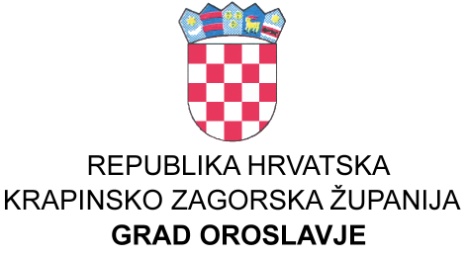 GRADSKO VIJEĆEKLASA: 021-04/21-01/01UBROJ: 2113/04-04/01-21-8Oroslavje, 22.12.2021. godine 	Na temelju članka 9a.  Zakona o financiranju javnih potreba u kulturi (“Narodne novine” broj 47/90, 27/93, 38/09) i članka  32. Statuta grada Oroslavja (Službeni glasnik Krapinsko-zagorske županije broj 16/09. i 13/13.i 19/18) Gradsko vijeće grada Oroslavja na svojoj  8.   sjednici održanoj dana   22.01.2021. godine, donijelo jeP R O G R A MJAVNIH POTREBA U KULTURIGRADA OROSLAVJA ZA 2022. GODINUČlanak 1.	Ovim Programom javnih potreba u kulturi, a u cilju poticanja i promicanja kulturnih djelatnosti, grad Oroslavje će sudjelovati u sufinanciranju javnih potreba u kulturi te sufinanciranju troškova poslovanja Proračunskih korisnika financijskim sredstvima iz Proračuna grada Oroslavja za 2022. godinu kako slijedi:Članak 2.Sredstva će se rasporediti temeljem raspisanih natječaja za zadovoljavanje javnih potreba u kulturi kao i po odluci Gradonačelnika temeljem dostavljenih programa i aktivnosti.Korisnici sredstava iz točke I. ovog Programa mogu odobrena sredstva koristiti samoako su dostavili financijska izvješća za 2021. godinu, a gradonačelnik iste prihvatio.Članak 3.       Ostvarenje programa javnih potreba u kulturi ostvarivat će se srazmjerno ostvarivanju Prihoda grada - planiranih izvornih sredstava Proračuna Grada Oroslavja i Kapitalnih pomoći.Članak 4.	O utrošku financijskih sredstava iz točke II. ovog Programa, korisnici su obvezni Gradskom vijeću putem Jedinstvenog upravnog odjela podnijeti godišnje izvješće i to najkasnije do kraja ožujka 2023. godine.	Plan rada za 2023. godinu korisnici  financijskih sredstava iz točke I. dužni su dostaviti do 30. rujna 2022. godine, ukoliko isti ne dostave neće se uvrstiti u Proračun grada Oroslavja za 2023. godinu.Članak 5.	Ovaj  Program  objavit će se na web stanicama grada Oroslavja.                                                                                                                      PREDSJEDNIK 					                                     Gradskog vijeća Oroslavje							                   Kristijan Sojč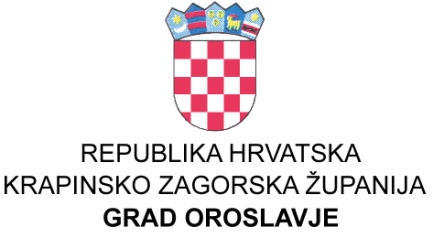 GRADSKO VIJEĆEKLASA: 021-04/21-01/01UBROJ: 2113/04-04/01-21-8Oroslavje, 22.12.2021. godine Temeljem odredbi Zakona o socijalnoj skrbi („Narodne novine“ broj 157/13, 152/14, 99/15, 52/16, 16/17, 130/17, 98/19, 64/20, 138/20), a u svezi odredbi članka 27. stavka 1. Zakona o prodaji stanova na kojima postoji stanarsko pravo („Narodne novine“ broj  43/92, 69/92, 87/92, 25/93, 26/93, 48/93, 2/94, 44/94, 47/94, 58/95, 103/95, 11/96, 76/96, 111/96, 11/97, 103/97, 119/97, 68/98, 163/98, 22/99, 96/99, 120/00, 94/01, 78/02) i članka 32. Statuta grada Oroslavja («Službeni glasnik Krapinsko-zagorske županije» broj 16/09. i 13/13. i 19/18.), Gradsko vijeće na svojoj 8 . sjednici održanoj dana 22.12.2021.   godine, donijelo jeP R O G R A MUTROŠKA SREDSTAVA OD PRODAJESTANOVA NA KOJIMA POSTOJI STANARSKO PRAVOZA 2022. GODINUČlanak 1.Programa korištenja sredstava ostvarenih od prodaje stanova na kojima postoji stanarsko pravo za 2022. godinu (u daljnjem tekstu: Program) utvrđuje se namjena korištenja sredstava ostvarenih kao prihod Proračuna Grada Oroslavja za 2022. godinu po osnovi uplata od prodaje stanova na kojima postoji stanarsko pravo.Članak 2.	U Proračunu grada Oroslavja uplaćuju se novčana sredstva od prodaje 17  stanova na kojima postoji stanarsko pravo. Stanovi se prodaju s rokom otplate od 15 do 30 godina, počevši od 1992. godine.Članak 3.	Godišnje zaduženje planirano je u  iznosu od   64.444 kuna.	Od uplaćenih  novčanih  sredstava,  dio u visini od 55%  (35.444 kuna) doznačuju se u državni proračun, a 45%  (29.000,00 kuna)  polaže se na žiro račun Proračuna grada Oroslavja i planirana su za pomoći u oblasti socijalne skrbi  -  za podmirenje troškova stanovanja za socijalno ugrožene osobe.Članak 4.Planirana i raspoređena sredstva prema članku 3. ovog Programa mogu se tijekom godine mijenjati izmjenama Proračuna, ovisno o ostvarenju sredstava od prodaje stanova na kojima postoji stanarsko pravo.Članak 5.	Ovaj  Program  objavit će se na web stanicama grada Oroslavja.                                                                                                                      PREDSJEDNIK 					                                     Gradskog vijeća Oroslavje							                   Kristijan Sojč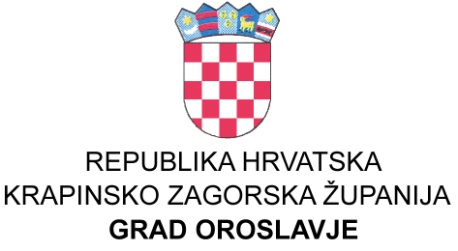 GRADSKO VIJEĆEKLASA: 021-04/21-01/01UBROJ: 2113/04-04/01-21-8Oroslavje, 22.12.2021. godine 	Na temelju članka 74. i 76. Zakona o sportu (Narodne novine broj: 71/06, 150/08, 124/10 i 124/11,86/12 , 94/13.85/15., 19/16 i 98/19)  i članka  32. Statuta grada Oroslavja (Službeni glasnik Krapinsko-zagorske županije broj 16/09. i 13/13., 19/18, 47/20.  i 77/2020.)  Gradsko vijeće grada Oroslavja na svojoj  8.  sjednici održanoj dana  22.12.2021.  godine, donijelo jeP R O G R A MJAVNIH POTREBA U SPORTUGRADA OROSLAVJA ZA 2022. GODINUČlanak 1 .Javne potrebe u sportu za koje se osiguravaju sredstva u proračunu Grada Oroslavja su:poticanje i promicanje sporta, provođenje sportskih aktivnosti djece, mladeži i studenata, djelovanje sportskih udruga, sportskih zajednica i saveza, sportska priprema, domaća i međunarodna natjecanja, sportsko-rekreacijske aktivnosti građana, sportske aktivnosti osoba s teškoćama u razvoju i osoba s invaliditetom, provođenje i financiranje znanstvenih i razvojnih projekata elaborata i studija u funkciji razvoja sporta. planiranje, izgradnja, održavanje i korištenje sportskih građevina značajnih za Grad.Članak 2.	Osigurana sredstva u proračunu grada Oroslavja za financiranje javnih potreba u sportu grada Oroslavja za 2022. godinu raspoređuju se po aktivnostima i kapitalnim projektima kako slijedi:Članak 3.	Korisnici sredstava iz Članka 2. ovog Programa mogu odobrena sredstva koristiti samoako su dostavili  Izvještaj o potrošnji proračunskih sredstava  za 2021. godinu, a gradonačelnik iste prihvatio te da su upisani u  Registar neprofitnih organizacija. Sredstva će se rasporediti temeljem raspisanih natječaja za zadovoljavanje javnih potreba u sportu kao i po odluci Gradonačelnika temeljem dostavljenih programa i aktivnosti.Osnovna djelatnost športskih udruga Sportska zajednica grada Oroslavja osnovana je na području grada Oroslavja kao zajednica sportskih udruga Grada Oroslavja te izrađuje Program javnih potreba u sportu Grada Oroslavja, kojeg putem Jedinstvenog upravnog odjela upućuje Gradonačelniku i Gradskom vijeću Grada Oroslavje  na usvajanje. Nakon usvojenog Programa Sportska zajednica će prenositi financijska sredstva na račune korisnika tijekom 2022. godine.O izvršenju Programa i utrošku odobrenih sredstava Sportska zajednica će Gradskom vijeću podnositigodišnje izvješće putem Jedinstvenog upravnog odjela i to najkasnije do kraja ožujka 2023. godine Sportske nagradeIz proračuna se osiguravaju sredstva za nagrade pojedincima za ostvarenje vrhunskih rezultata u sportskim natjecanjima.Članak 4.     Ostvarenje programa javnih potreba u sportu ostvarivat će se srazmjerno ostvarivanju Prihoda planiranih izvornih sredstava Proračuna Grada i ukazanim potrebama.Članak 5.	Ovaj  Program  objavit će se na web stanicama grada Oroslavja.                                                                                                                      PREDSJEDNIK 					                                     Gradskog vijeća Oroslavje							                   Kristijan Sojč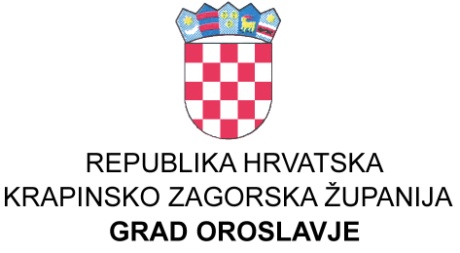 GRADSKO VIJEĆEGRADSKO VIJEĆEKLASA: 021-04/21-01/01UBROJ: 2113/04-04/01-21-8Oroslavje, 22.12.2021. godine 	Na temelju članka 12. Zakona o socijalnoj skrbi (NN broj: 157/13, 152/14, 99/15, 52/16, 16/17, 130/17, 98/19, 64/20, 138/20.) i članka 32. Statuta grada Oroslavja («Službeni glasnik Krapinsko-zagorske županije», br. 16/09. i 13/13. i 19/18.)  Gradsko vijeće na svojoj  8.  sjednici održanoj dana  22.12.2021.  godine, donijelo jeP R O G R A MRASPOREDA SREDSTAVA ZA POTREBE SOCIJALNE SKRBI OSIGURANIH U PRORAČUNU GRADA OROSLAVJAZA 2022. GODINUČlanak 1.Sredstva za potrebe Socijalne skrbi, raspoređena za: pružanje socijalne zaštite i unapređenje kvalitete života građana, aktivnosti vezane za pružanje socijalne skrbi osjetljivim skupinama, unapređenje društvene infrastrukture za pružanje socijalne skrbi i zaštite, aktivnosti humanitarnih akcija, u  Proračunu grada Oroslavja za 2022. godinu raspoređena su kako slijedi :Članak 2.Za  naknade građanima i kućanstvima predviđena sredstva raspoređuju se na prijedlog Socijalnog vijeća grada Oroslavja i  u suradnji sa Centrom za socijalnu skrb Donja Stubica.Sredstva po Programu humanitarne skrbi kroz udruge   će se rasporediti temeljem raspisanih natječaja za zadovoljavanje javnih potreba kao i po odluci Gradonačelnika temeljem dostavljenih programa i aktivnosti.Korisnici sredstava iz točke I. ovog Programa mogu odobrena sredstva koristiti samoako su dostavili financijska izvješća za 2021. godinu, a gradonačelnik iste prihvatio.Članak 3.	Ovaj  Program  objavit će se na web stanicama grada Oroslavja.                                                                                                                      PREDSJEDNIK 					                                     Gradskog vijeća Oroslavje							                   Kristijan Sojč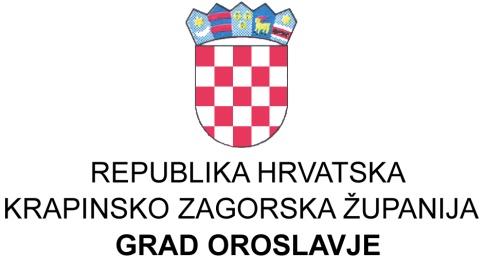 GRADSKO VIJEĆEKLASA: 021-04/21-01/01UBROJ: 2113/04-04/01-21-8Oroslavje, 22.12.2021. godine 	Na temelju članka 32. Statuta grada Oroslavja («Službeni glasnik Krapinsko-zagorske županije», br. 16/2009., 13/13. i 19/18.),  Gradsko vijeće  na svojoj  8.  sjednici održanoj   22.01.2021.  godine, donijelo jeP R O G R A MRASPOREDA SREDSTAVA ZA POTREBE OBRAZOVANJA U PRORAČUNU GRADA OROSLAVJA ZA 2022. GODINUČlanak 1.	U Proračunu grada Oroslavja za 2022. godinu predviđena su sredstva za obrazovanje i raspoređuju se po programima kako slijedi:Članak 2.Sredstva za sufinanciranje prijevoza srednjih škola i studenata  u željezničkom i autobusnom prometu predviđena su sredstva u iznosu od  95.000 kuna.Željezničke mjesečne karte grad sufinancira u 25% iznosu za studente , a 12.5 % za učenike srednjih škola.Sredstva se odobravaju ispostavljanjem računa autobusnih prijevoznika i Hrvatskih željeznica sukladno  potpisanim Ugovorima o sufinanciranju mjesečnih karata za učenike i studente s područja grada Oroslavja.Članak 3.	Ovaj  Program  objavit će se na web stanicama grada Oroslavja.                                                                                                                      PREDSJEDNIK 					                                     Gradskog vijeća Oroslavje							                   Kristijan Sojč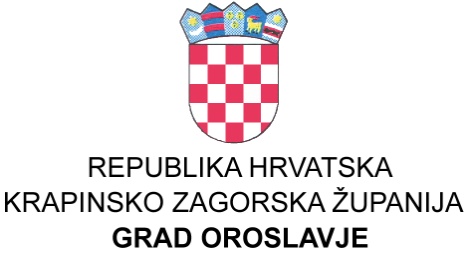 GRADSKO VIJEĆEKLASA: 021-04/21-01/01UBROJ: 2113/04-04/01-21-8Oroslavje, 22.12.2021. godine 	Na temelju članka 32. Statuta grada Oroslavja (Službeni glasnik Krapinsko zagorske županije broj 16/2009., 13/13. i 19/18.),  Gradsko vijeće  na svojoj 8.   sjednici održanoj dana  22.12.2021.  godine, donijelo jeP R O G R A MRAZVOJA GOSPODARSTVA NA PODRUČJU GRADA OROSLAVJ ZA 2022.Članak 1.	U Proračunu za 2022. godinu planirana su sredstva za razvoj gospodarstva na područjugrada Oroslavja  kako slijedi:Članak 2.	Sredstva za subvenciju uzgoja stoke utrošit će se na način da će se plaćati računi za osjemenjivanje krava i krmača ispostavljenih od Veterinarskih stanica.	Sredstva za subvenciju razvoja malog i srednjeg poduzetništva na području Grada provoditi  će se temeljemprovedenog Natječaja za subvenciju „Razvoja malog i srednjeg poduzetništva za 2022. iprema Odluci o djelomično ili u cijelosti oslobađanju plaćanja komunalnog doprinosa o čemu će Odluku donijeti Gradonačelnik  i Gradsko vijeće. Članak 3.	Ovaj  Program  objavit će se na web stanicama grada Oroslavja.                                                                                                                      PREDSJEDNIK 					                                     Gradskog vijeća Oroslavje							                   Kristijan SojčGRADSKO VIJEĆEKLASA: 021-04/21-01/01UBROJ: 2113/04-04/01-21-8Oroslavje, 22.12.2021. godine Na temelju članka 31.stavka 2. Zakona o postupanju s nezakonito izgrađenim zgradama (Narodne novine 86/12, 143/13., 65/17 i 14/19.) i članka  32. Statuta grada Oroslavja («Službeni glasnik Krapinsko-zagorske županije» broj 16/2009., 13/13. i 19/18.),  Gradsko vijeće na svojoj 8. sjednici održanoj dana 22.12.2021. godine, donijelo jeP R O G R A MKORIŠTENJA SREDSTAVA OSTVARENIH OD NAKNADE ZA ZADRŽAVNJE NEZAKONITO IZGRAĐENIH ZGRADA U PROSTURU NA PODRUČJU GRADA OROSLAVJA ZA 2022. GODINUI.Ovim programom utvrđuje se namjensko korištenje 30% ostvarenih sredstava od naknade koja se naplaćuje u postupcima ozakonjenja nezakonito izgrađenih zgrada u prostoru na području Grada Oroslavja (u daljnjem tekstu. naknada)II.Ovaj Program donosi se za razdoblje u kojem se ostvaruju sredstva naknade tj. za proračunsku 2022. godinu, odnosno naplate posljednjeg obroka naknade, ako se ista plaća obročno.III.Planirana naknada iz članka 1. ovog Programa u iznosu od 60.000,00 kuna namjenski će se koristiti za financiranje rada Jedinstvenog upravnog odjela Grada Oroslavja za poslove izdavanja rješenja i obračuna naknade za izvedeno stanje za 2022. godinu te za poboljšanje infrastrukturne opremljenosti na području grada sukladno programu gradnje objekata i uređaja komunalne infrastrukture. IV	Ovaj  Program  objavit će se na web stanicama grada Oroslavja.                                                                                                                      PREDSJEDNIK 					                                     Gradskog vijeća Oroslavje							                   Kristijan Sojč1. ODRŽAVANJE NERAZVRSTANIH CESTA1. ODRŽAVANJE NERAZVRSTANIH CESTA1.1.  Održavanje cesta i drugih javnih puteva1.1.  Održavanje cesta i drugih javnih puteva          200.000,00    Nabava kamenog materijala, usluge navoza i razgrtanja kamenog materijala na nerazvrstanim cestama65.000,00Strojno porezivanje nerazvrstanih cesta radi širenja kolnika, skidanje bankina, dovoz i ugradnja kamenog materijala, kopanje odvodnih kanala s odvozom zemlje,30.000,00Nabava i ugradnja betonskih cijevi u odvodne kanale uz nerazvrstane ceste radi odvodnje atmosferskih voda50.000,00Nabava i postava prometnih znakova i signalizacije8.000,00Krpanje rupa na asfaltiranim cestama - investicijsko održavanje30.000,00Stručni nadzor17.000,001.2.Čišćenje snijega i posipanje cesta i nogostupa zbog poledice          100.000,00    1.3.Sanacija šteta od elementarne nepogode na nerazvrstanim cestama            20.000,00     UKUPNO ODRŽAVANJE NERAZVRSTANIH CESTA          320.000,00    Izvori financiranjaIzvori financiranjaIzvor 4.9.1 Komunalna naknada          200.000,00    Izvor 1.1. Opći prihodi i primici          120.000,00                   320.000,00    2. ODRŽAVANJE JAVNIH POVRŠINA NA KOJIMA NIJE DOPUŠTEN PROMET MOTORNIM VOZILIMA2. ODRŽAVANJE JAVNIH POVRŠINA NA KOJIMA NIJE DOPUŠTEN PROMET MOTORNIM VOZILIMA2.1.   Održavanje i uređivanje zelenih površina          247.000,00    Materijal: opločnici, stupići, natpisne ploče ,betonske cijevi, rebraste cijevi, daske i drvena građa, beton, cement, armaturne mreže, flaks, gnojivo i dr. potrošni materijal50.000,00Gorivo za strojeve i traktor45.000,00Materijal za popravak  opreme, strojeva i traktora15.000,00Nabava sadnica cvijeća sezonskog i trajnice, te ukrasnih grmova i drveća30.000,00Uređenje javnih  površina- košnja trave u parkovima, Oro-trgu,  ispred stambenih zgrada u ulici Milana Prpića, oko zgrade zdravstvene stanice, , uz nogometno igralište, uz Park obitelji Prpić, park Vranizany, kružnih tokova, park uz jezero  i ostale zelene površine; sadnja sadnica cvijeća, uređivanje cvjetnjaka tijekom cijele godine, čišćenje lišća;  uklanjanje drveća srušenih uslijed starosti i jakog vjetra te ostalog raslinja koje je potrebno ukloniti s javnih površina50.000,00Manji zemljani radovi, održavanje - radovi strojem20.000,00Popravak  i nabava božićnog nakita i dekorativne rasvjete20.000,00Održavanje traktora, strojeva i alata, registracija17.000,002.2.Uređivanje zapuštenih površina20.000,002.3.Strojno orezivanje raslinja uz prometnice i sjeća  suhih stabala10.000,002.4.Zacjeljivanje oborinskih jaraka10.000,002.5.Održavanje okoliša društvenih domova20.000,002.6.Održavanje dječjih igrališta20.000,002.7.Nabava opreme za održavanje parkova i drugih javnih  površina30.000,00UKUPNO ODRŽAVANJE JAVNIH POVRŠINA               357.000,00    Izvori financiranjaIzvori financiranjaIzvor 1.1. Opći prihodi i primici90.000,00Izvor 4.1. Prihod za posebne namjene20.000,00Izvor 4.9.1 Komunalna naknada247.000,003. ODRŽAVANJE GROBLJA I MRTVAČNICE3. ODRŽAVANJE GROBLJA I MRTVAČNICE3.1.   Program održavanja gradskog groblja            50.000,00     Materijal: natpisne ploče, rebraste cijevi, daske i drvena građa, beton, cement, armaturne mreže, flaks, gnojivo, najlon i dr. potrošni materijalNabava sadnica tuja te ukrasnih grmova i drvećaKošnja trave na groblju, šišanje živice,  orezivanje tuja  i dr.3.2.  Održavanje mrtvačnice            82.000,00    UKUPNO  ODRŽAVANJE GROBLJA I MRTVAČNICE          132.000,00    Izvori financiranjaIzvori financiranjaIzvor 4.9.2  Naknade za groblje          132.000,00    4. ODRŽAVANJE ČISTOĆE JAVNIH POVRŠINA4. ODRŽAVANJE ČISTOĆE JAVNIH POVRŠINA4.1. Odvoz krupnog i glomaznog otpada            61.000,00    4.2. Sanacija nelegalnih odlagališta smeća            20.000,00    4.3.Deratizacija javnih površina            80.000,00    4.4.Nabava opreme za prikupljanje otpada            10.000,00     UKUPNO ODRŽAVANJE ČISTOĆE JAVNIH POVRŠINA          171.000,00    Izvori financiranjaIzvori financiranjaIzvor 1.1. Opći prihodi i primici          171.000,00    5. ODRŽAVANJE JAVNE RASVJETE5. ODRŽAVANJE JAVNE RASVJETE5.1.Najam i održavanje javne rasvjete          470.000,00    Troškovi održavanja javne rasvjete - najam               367.000,00    Troškovi za  održavanje javne rasvjete - materijal i usluga                 83.000,00    Nabava LED rasvjete                 20.000,00    5.2.Troškovi potrošnje  javne rasvjete          150.000,00    UKUPNO  ODRŽAVANJE JAVNE RASVJETE          620.000,00    Izvori financiranjaIzvori financiranjaIzvor 4.9.1 Komunalna naknada          620.000,00    Članak 1.Članak 1.Članak 1.Članak 1.Članak 1.Članak 1.Članak 1. Ovim Programom građenja komunalne infrastrukture (u daljnjem tekstu: Program) određene su građevine komunalne infrastrukture koje će se:  Ovim Programom građenja komunalne infrastrukture (u daljnjem tekstu: Program) određene su građevine komunalne infrastrukture koje će se:  Ovim Programom građenja komunalne infrastrukture (u daljnjem tekstu: Program) određene su građevine komunalne infrastrukture koje će se:  Ovim Programom građenja komunalne infrastrukture (u daljnjem tekstu: Program) određene su građevine komunalne infrastrukture koje će se:  Ovim Programom građenja komunalne infrastrukture (u daljnjem tekstu: Program) određene su građevine komunalne infrastrukture koje će se: graditi radi uređenja neuređenih dijelova građevinskog područja,graditi radi uređenja neuređenih dijelova građevinskog područja,graditi u uređenim dijelovima građevinskog područja, graditi u uređenim dijelovima građevinskog područja, graditi izvan građevinskog područja,graditi izvan građevinskog područja,rekonstruirati, uklanjati.rekonstruirati, uklanjati.Građevine komunalne infrastrukture jesu: Građevine komunalne infrastrukture jesu: Građevine komunalne infrastrukture jesu: Građevine komunalne infrastrukture jesu: Građevine komunalne infrastrukture jesu: Građevine komunalne infrastrukture jesu: - nerazvrstane ceste, - nerazvrstane ceste, - nerazvrstane ceste, - nerazvrstane ceste, - nerazvrstane ceste, - nerazvrstane ceste, - nerazvrstane ceste, - javne prometne površine na kojima nije dopušten promet motornih vozila (nogostupi, biciklističke staze, trgovi),- javne prometne površine na kojima nije dopušten promet motornih vozila (nogostupi, biciklističke staze, trgovi),- javne prometne površine na kojima nije dopušten promet motornih vozila (nogostupi, biciklističke staze, trgovi),- javne prometne površine na kojima nije dopušten promet motornih vozila (nogostupi, biciklističke staze, trgovi),- javne prometne površine na kojima nije dopušten promet motornih vozila (nogostupi, biciklističke staze, trgovi),- javne prometne površine na kojima nije dopušten promet motornih vozila (nogostupi, biciklističke staze, trgovi),- javne prometne površine na kojima nije dopušten promet motornih vozila (nogostupi, biciklističke staze, trgovi),- javna parkirališta, - javna parkirališta, - javna parkirališta, - javna parkirališta, - javna parkirališta, - javna parkirališta, - javna parkirališta, - javne zelene površine (parkovi, drvoredi, dječja igrališta, športski i rekreacijski prostori), - javne zelene površine (parkovi, drvoredi, dječja igrališta, športski i rekreacijski prostori), - javne zelene površine (parkovi, drvoredi, dječja igrališta, športski i rekreacijski prostori), - javne zelene površine (parkovi, drvoredi, dječja igrališta, športski i rekreacijski prostori), - javne zelene površine (parkovi, drvoredi, dječja igrališta, športski i rekreacijski prostori), - javne zelene površine (parkovi, drvoredi, dječja igrališta, športski i rekreacijski prostori), - javne zelene površine (parkovi, drvoredi, dječja igrališta, športski i rekreacijski prostori), - građevine i uređaji javne namjene (nadstrešnice, zdenci, fontane, spomenici), - građevine i uređaji javne namjene (nadstrešnice, zdenci, fontane, spomenici), - građevine i uređaji javne namjene (nadstrešnice, zdenci, fontane, spomenici), - građevine i uređaji javne namjene (nadstrešnice, zdenci, fontane, spomenici), - građevine i uređaji javne namjene (nadstrešnice, zdenci, fontane, spomenici), - građevine i uređaji javne namjene (nadstrešnice, zdenci, fontane, spomenici), - građevine i uređaji javne namjene (nadstrešnice, zdenci, fontane, spomenici), - javna rasvjeta,- javna rasvjeta,- javna rasvjeta,- javna rasvjeta,- javna rasvjeta,- javna rasvjeta,- javna rasvjeta,- groblja i mrtvačnice, - građevine namijenjene obavljanju javnog prijevoza.Ovaj Program sadrži procjenu troškova građenja određene komunalne infrastrukture s naznakom izvora financiranja. Ovaj Program sadrži procjenu troškova građenja određene komunalne infrastrukture s naznakom izvora financiranja. Ovaj Program sadrži procjenu troškova građenja određene komunalne infrastrukture s naznakom izvora financiranja. Ovaj Program sadrži procjenu troškova građenja određene komunalne infrastrukture s naznakom izvora financiranja.  Sadržaj Programa prikazan je u tablici: 1. Izgradnja nogostupaPRORAČUN ZA 2022.Izgradnja nogostupa1.350.000,00U k u p n o1.350.000,00Izvori financiranja9.1. Preneseni višak prihoda1.000.000,005.6.5.  Kapitalne pomoći ŽP -izvanproračunski korisnik ŽUC350.000,001.350.000,002. Rekonstrukcija i asfaltiranje cesta u naseljima i radnoj zoniPRORAČUN ZA 2022.Rekonstrukcija i asfaltiranje cesta u naseljima i radnoj zoni3.010.000,003.010.000,00Izvori financiranja6.2. Kapitalne donacija građana10.000,004.8. Komunalni doprinos658.727,004.9.1. Komunalna naknada941.273,009.1. Preneseni višak prihoda1.400.000,003.010.000,003. Izgradnja objekata oborinske odvodnjePRORAČUN ZA 2022.Oborinska odvodnja - radovi i materijal30.000,0030.000,00Izvori financiranja4.1.  Prihodi za posebne namjene20.000,004.9.1. Komunalna naknada10.000,0030.000,004.  Uređenje dječjih igralištaPRORAČUN ZA 2022.Nabava nove opreme za dječja igrališta21.273,00Dodatna ulaganja na postojećim igralištima8.727,0030.000,00Izvori financiranja1.1.  Opći prihodi i primici8.727,004.8. Komunalni doprinos21.273,0030.000,005. Uređenje grobljaPRORAČUN ZA 2022.Kupnja zemljišta za proširenje Gradskog groblja200.000,00Dodatna ulaganja - uređenje20.000,00220.000,00Izvori financiranja1.1.  Opći prihodi i primici70.000,004.9.2. Naknada za groblje150.000,00220.000,006.  Izgradnja radne zonePRORAČUN ZA 2022.Izgradnja komunalne infrastrukture200.000,00200.000,00Izvori financiranja4.8. Komunalni doprinos200.000,007. Izgradnja komunalne infrastrukture novih stambenih zgradaPRORAČUN ZA 2022.Izgradnja komunalne infrastrukture70.000,0070.000,00Izvori financiranja4.8. Komunalni doprinos70.000,008.  Izgradnja vodovodnog sustavaPRORAČUN ZA 2022.Zemljani radovi30.000,00U k u p n o30.000,00Izvori financiranja4.1.  Prihodi za posebne namjene30.000,009. Izgradnja javne rasvjetePRORAČUN ZA 2022.Rekonstrukcija javne rasvjete40.000,00U k u p n o40.000,00Izvori financiranja4.1.  Prihodi za posebne namjene40.000,0010. Rekonstrukcija javne rasvjetePRORAČUN ZA 2022.Rekonstrukcija javne rasvjete40.000,00U k u p n o40.000,00Izvori financiranja1.1.  Opći prihodi i primici40.000,0011. Postava autobusnih stajalištaPRORAČUN ZA 2022.Postava autobusnih stajališta50.000,0050.000,00Izvori financiranja1.1.  Opći prihodi i primici50.000,0012. Izgradnja Dječjeg igrališta Park Obitelji PrpićPRORAČUN ZA 2022.Izgradnja Dječjeg igrališta Park Obitelji Prpić425.000,00425.000,00Izvori financiranja1.1.  Opći prihodi i primici176.920,005.4.9. Kapitalne pomoći - EU sredstva248.080,00425.000,0013.  Izgradnja biciklističke stazePRORAČUN ZA 2022.Izgradnja staze BRZO - biciklistička ruta Zabok-Oroslavje - dionica Oroslavje1.657.000,001.657.000,00Izvori financiranja5.4.2.   Kapitalne pomoći - sredstva EU857.000,009.1. Preneseni višak prihoda800.000,001.657.000,0014. Uređenje gradske tržnicePRORAČUN ZA 2022.Uređenje gradske tržnice250.000,00250.000,00Izvori financiranja1.1.  Opći prihodi i primici250.000,0015. Uređenje reciklažnog dvorištaPRORAČUN ZA 2022.Uređenje reciklažnog dvorišta3.000.000,00Izvori financiranja1.1.  Opći prihodi i primici600.000,005.4.4.   Kapitalne pomoći - sredstva EU2.400.000,003.000.000,00PRORAČUN ZA 2022.2. USTANOVE U KULTURI2.1.Dom kulture40.000,002.1.1.Održavanje Doma kulture30.000,002.1.2.Uređenje DOMA KULTURE10.000,002.2.Gradska knjižnica-proračunski korisnik548.000,002.2.1.Redovna djelatnost financirana sredstvima Grada473.000,002.2.2.Redovna djelatnost financirana sredstvima korisnika75.000,00UKUPNO  2.1. +  2.2.588.000,00Izvori financiranja1.1.  Opći prihodi i primici513.000,004.6.  Prihodi za posebne namjene - Gradska knjižnica75.000,00588.000,00PRORAČUN ZA 2022.1.   AKTIVNOSTI1.1.Financiranje Zajednice  sportskih udruga605.000,001.2.Financiranje aktivnosti športskih udruga63.000,001.3.Financiranje Zajednice  sportskih udruga-sportske stipendije20.000,001.4.Sportske nagrade20.000,00UKUPNO:708.000,00Izvori financiranja1.1.  Opći prihodi i primici708.000,002.   KAPITALNI PROJEKTI2.1.Izgradnja zgrade za šport i rekreaciju4.365.650,002.2.Uređenje prostorija Auto moto kluba Oroslavje150.000,002.3.Izgradnja blendi na Streljani u Krušljevom selu10.000,00UKUPNO4.525.650,00Izvori financiranja1.1.  Opći prihodi i primici160.000,005.4.11. Kapitalne pomoći - EU sredstva3.329.650,009.1. Preneseni višak prihoda1.036.000,004.525.650,00PRORAČUN ZA 2022.1.   PROGRAM SOCIJALNE SKRBI1.1.Pokrivanje troškova stanovanja65.000,001.2.Pomoći obiteljima u novcu30.000,001.3.Potpore za novorođeno dijete110.000,001.4.Pomoć obiteljima u naravi - socijalni paketi30.000,001.5.Poslovi prema zakonu o  pogrebnoj djelatnosti10.000,001.6.Pružanje socijalne zaštite žrtvama od elementarne nepogode10.000,001.7.Sufinanciranje troškova ljetovanja djece22.000,001.8.Sufinanciranje troškova prijevoza djece s teškoćama u razvoju8.000,001.9.Pomoć osobama s posebnim potrebama5.000,00UKUPNO:290.000,00Izvori financiranja1.1.  Opći prihodi i primici237.000,005.2.3. Tekuće pomoći ŽP - za drva24.000,007.1.  Prihod od prodaje stanova29.000,00290.000,002.   RAZVOJ CIVILNOG DRUŠTVA - HUMANITARNA SKRB2.1.Humanitarna djelatnost HRVATSKOG CRVENOG KRIŽA87.000,002.2.Financiranje udruga civilnog društva i ostalih organizacija117.000,00UKUPNO:204.000,00Izvori financiranja1.1.  Opći prihodi i primici204.000,003. PROJEKT - U SLUŽBI SVIH NAS - UP.02.1.1.12.00083.1.Aktivno uključivanje i poboljšanje zapošljivosti te razvoj inovativnih socijalnih usluga za ranjive skupine1.964.875,00UKUPNO1.964.875,00Izvori financiranja5.7.1. Tekuće pomoći - EU sredstva - socijalni fond1.964.875,00PRORAČUN ZA 2022.1.   PREDŠKOLSKI ODGOJ - JAVNE POTREBE1.1.Financiranje smještaja djece u vlasništvu drugih općina i gradova121.000,001.2.Pomoć u radu dječjim vrtićima u privatnom vlasništvu1.180.000,001.3.Financiranje rada trećeg odgajatelja - osobnog asistenta35.000,00UKUPNO:1.336.000,00Izvori financiranja1.1.  Opći prihodi i primici1.336.000,002. OSNOVNO OBRAZOVANJE - JAVNE POTREBE2.1.Pomoći Osnovnoj školi Oroslavje60.000,002.2.Sufinanciranje prehrane učenika Osnovne škole150.000,002.3.Program produženog boravka u Osnovnoj školi92.000,002.4.Nabava knjiga za učenike Osnovne škole211.000,002.5.Sufinanciranje po programu - Škola u prirodi2.000,002.6.Sufinanciranje izgradnje sportske dvorane Osnovne škole10.000,00UKUPNO:525.000,00Izvori financiranja1.1.  Opći prihodi i primici455.000,005.2.2 Tekuće pomoći iz ŽP - nabava knjiga70.000,00525.000,003.   SREDNJOŠKOLSKO OBRAZOVANJE - JAVNE POTREBE3.1.Pomoći Srednjoj  školi Oroslavje60.000,003.2.Sufinanciranje javnog prijevoza učenika70.000,003.3.Stipendije učenicima83.000,003.4.Sufinanciranje troškova asistenata u nastavi u srednjim školama5.000,00UKUPNO:218.000,00Izvori financiranja1.1.  Opći prihodi i primici148.000,005.2.2 Tekuće pomoći iz ŽP - nabava knjiga70.000,00218.000,004.   VISOKOŠKOLSKO OBRAZOVANJE - JAVNE POTREBE4.1.Stipendije studentima103.000,004.2.Sufinanciranje javnog prijevoza studenata25.000,00UKUPNO:128.000,00Izvori financiranja1.1.  Opći prihodi i primici128.000,005.   USTANOVE U OBRAZOVANJU5.1.OTVORENO UČILIŠTE OROSLAVJE - PRORAČUNSKI KORISNIK126.300,005.1.1.Redovna djelatnost financirana sredstvima Grada126.100,005.1.2.Redovna djelatnost financirana sredstvima korisnika200,005.2.DJEČJI VRTIĆ "CVRKUTIĆ" OROSLAVJE - PRORAČUNSKI KORISNIK5.603.442,005.2.1.Redovna djelatnost financirana sredstvima Grada1.840.000,005.2.2.Redovna djelatnost financirana sredstvima korisnika915.620,005.2.3.Rekonstrukcija dječjeg vrtića -Otplata kredita2.847.822,00UKUPNO  2.1. +  2.2.5.729.742,00Izvori financiranja1.1.  Opći prihodi i primici2.813.922,004.7  Prihodi za posebne namjene - Otvoreno učilište200,004.5  Prihodi za posebne namjene - Dječji vrtić876.620,005.3.1. Pomoći - proračunski korisnik DV34.000,005.4.1 Kapitalne pomoći - sredstva EU2.000.000,006.5  Donacije - Dječji vrtić5.000,005.729.742,006.  PROGRAM - GRAD OROSLAVJE - PRIJATELJ DJECE6.1.Kroz međusobno umrežavanje i suradnju sa Savezom DND-a,  gradovi i općine utječu na ciljeve Nacionalne strategije za djecu.35.000,00UKUPNO:35.000,00Izvori financiranja1.1.  Opći prihodi i primici35.000,00 PRORAČUN ZA 2022. 1.  PROGRAM RAZVOJA GOSPODARSTVA1.1.EU projekti230.000,001.2.Sufinanciranje javnog prijevoza10.000,001.3.Održavanje sinhronog pristupa internetu24.000,001.4.Izgradnja širokopojasne infrastrukture pristupu interneta20.000,001.5.Izgradnja ažurnog Plana razvoja širokopojasne infrastrukture pristupa interneta41.690,001.6.Izrada analize putničkog prijevoza25.000,00UKUPNO:350.690,00Izvori financiranja1.1.  Opći prihodi i primici350.690,002.  PROGRAM MALOG I SREDNJEG PODUZETNIŠTA2.1.Subvencioniranje 25%  kamate  za odobrene kredite malih i sr. poduzetnika i obrtnika s područja grada Oroslavja prema Programu Županije Krapinsko zagorske: KREDITOM DO USPJEHA-MJERA1-KREDITOM DO KONKURENTNOSTI i "Lokalni projekti razvoja za 2009. godinu105.000,002.2.Subvencije trgovačkim društvima, obrtnicima za rekonstrukciju, dogradnju100.000,00UKUPNO:205.000,00Izvori financiranja1.1.  Opći prihodi i primici105.000,004.8. Komunalni doprinos100.000,00205.000,003.  PROGRAM PROSTORNOG I PLANSKOG PLANIRANJA3.1.Izrada planske dokumentacije30.000,003.2.Provođenje izmjere stambenog i poslovnog prostora200.000,00UKUPNO:230.000,00Izvori financiranja1.1.  Opći prihodi i primici230.000,004.  PROGRAM POTICANJA POLJOPRIVREDNE PROIZVODNJE4.1.Subvencije poljoprivrednicima za uzgoj stoke - troškovi osjemenjivanja35.000,004.2.Subvencije izobrazbe poljoprivrednika5.000,004.3.Potpora poljoprivredi kroz rad udruga10.000,004.4.Sanacija šteta poljoprivrednicima od elementarne nepogode10.000,00UKUPNO:60.000,00Izvori financiranja1.1.  Opći prihodi i primici60.000,005.  PROGRAM POTICANJA RAZVOJA TURIZMA5.1.Financiranje rada Turističke zajednice170.000,005.2.Manifestacije i sajmovi150.000,005.3.Manifestacija MOTO VIKEND OROSLAVJE100.000,005.4.Manifestacija DANI GRADA OROSLAVJA50.000,005.5.Izgradnja Poučne staze Grada Oroslavja710.000,00UKUPNO:1.180.000,00Izvori financiranja1.1.  Opći prihodi i primici480.000,005.4.8. Kapitalne pomoći -EU sredstva700.000,001.180.000,00